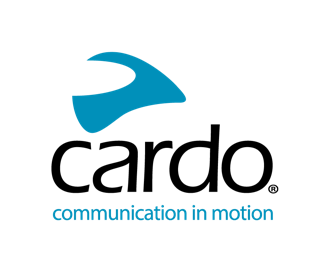 Cardo Systems esittelee uuden kypäräpuhelun äänitysominaisuuden, jonka avulla kuljettajat voivat tallentaa adrenaliinintäyteisien matkojen keskustelut saumattomasti napin painalluksella.Cardo Systems, motoristeille tarkoitettujen langattomien viestintäjärjestelmien maailmanlaajuinen markkinajohtaja, esitteli tänään täysin uuden äänitallennusominaisuuden, jonka avulla PACKTALK EDGE-, NEO- ja CUSTOM* kypäräpuhelimia käyttävät kuskit voivat helposti äänittää ja tallentaa kypäräpuhelinkeskustelunsa. Ominaisuus on käytettävissä napin painalluksella Cardo Connect -mobiilisovelluksessa uusimman 7.0-ohjelmistopäivityksen kautta.Mahdollisuus nauhoittaa saumattomasti Dynamic Mesh Communication (DMC) -keskusteluja ja jakaa jännittäviä tarinoita ja keskusteluja on jälleen yksi innovoiva päivitys Cardolta, kun yhtiö jatkaa riman nostamista ja kuljettajien yhdistämistä yhteisten ajokokemusten kautta. Uusi päivitys on saatavana yksinomaan DMC:n 2. sukupolvea tukevien laitteiden kanssa, johon kuuluvat PACKTALK EDGE-, NEO- ja CUSTOM*-mallit. Nyt kuskit voivat tallentaa kaikki DMC-keskustelut, vaikka ne käytäisiin myös ensimmäisen sukupolven PACKTALK-laitteiden kanssa (esim. Bold ja Black) ja sillatuilla puhelinyhteyksillä käydyt keskustelut. Käyttäjät voivat yksinkertaisesti ottaa puhe- ja kypäräpuhelin-tallennuksen käyttöön painamalla "mikrofoni"-painiketta Cardo Connectin aloitusnäytössä ja näin saada tallennetun tallenteen automaattisesti suoraan puhelimeensa."Ajokokemusta parantavien ratkaisujen tarjoaminen on ykköstavoitteemme Cardolla", sanoo Cardo Systemsin markkinointijohtaja Dan Emodi. "Tämän päivityksen myötä olemme edistyksellisen teknologian eturintamassa ja tarjoamme yksinkertaisen ja saumattoman tavan, jonka avulla äänesi tai keskustelusi voidaan äänittää ja tallentaa suoraan kuskin matkapuhelimeen. Kaikki tämä vain napin painalluksella."Äänitysominaisuuden käyttäminen:Lataa Cardo Connect -sovellus.Napauta aloitusnäytössä "Voice Recording”-painiketta.Anna Cardo Connect sovellukselle oikeudet äänen tallentamiseen.Aloita äänitys napauttamalla mikrofonikuvaketta.Äänityksen aikana tallennus on mahdollista keskeyttää ja jatkaa.Lopeta äänitys napauttamalla ”save”-painiketta.Tallennus tallennetaan puhelimen tallennustilaan oletusnimellä.Haluatko aloittaa uuden äänityksen? Napauta vain mikrofonikuvaketta uudelleen!Lisätietoja ja Cardo Systemsin koko mallivalikoiman löydät osoitteesta www.cardosystems.com.*CUSTOM-kypäräpuhelimessa äänitallennus ominaisuus toimii vain Platinum-tilausta käyttäessä.Tietoa Cardo SystemsistäCardo Systems tarjoaa huippuluokan viestintälaitteita moottoriurheilun ja ulkoilun harrastajille. Cardon laitteet ja palvelut edistävät kuljettajien turvallisuutta ja antavat moottoripyöräilijöille, maastoautoilijoille ja seikkailunhaluisille mahdollisuuden yhdistää puhelimeen, musiikkiin ja toisiinsa. Cardo toi markkinoille maailman ensimmäisen moottoripyöräilyyn tarkoitetun Bluetooth-pohjaisen langattoman kypäräpuhelimen vuonna 2004 ja on siitä lähtien ollut vastuussa useimmista alan innovaatioista. Näihin kuuluvat muun muassa ensimmäiset mesh-käyttöiset kypäräpuhelimet, ensimmäiset JBL:n premium-äänijärjestelmällä varustetut kypäräpuhelimet ja ensimmäiset ääniohjauksella ohjattavat kypäräpuhelimet. Cardon tuotteita myydään yli 100 maassa, ja ne ovat maailman johtavia viestintävälineitä ryhmille, jotka pysyvät liikkeessä.